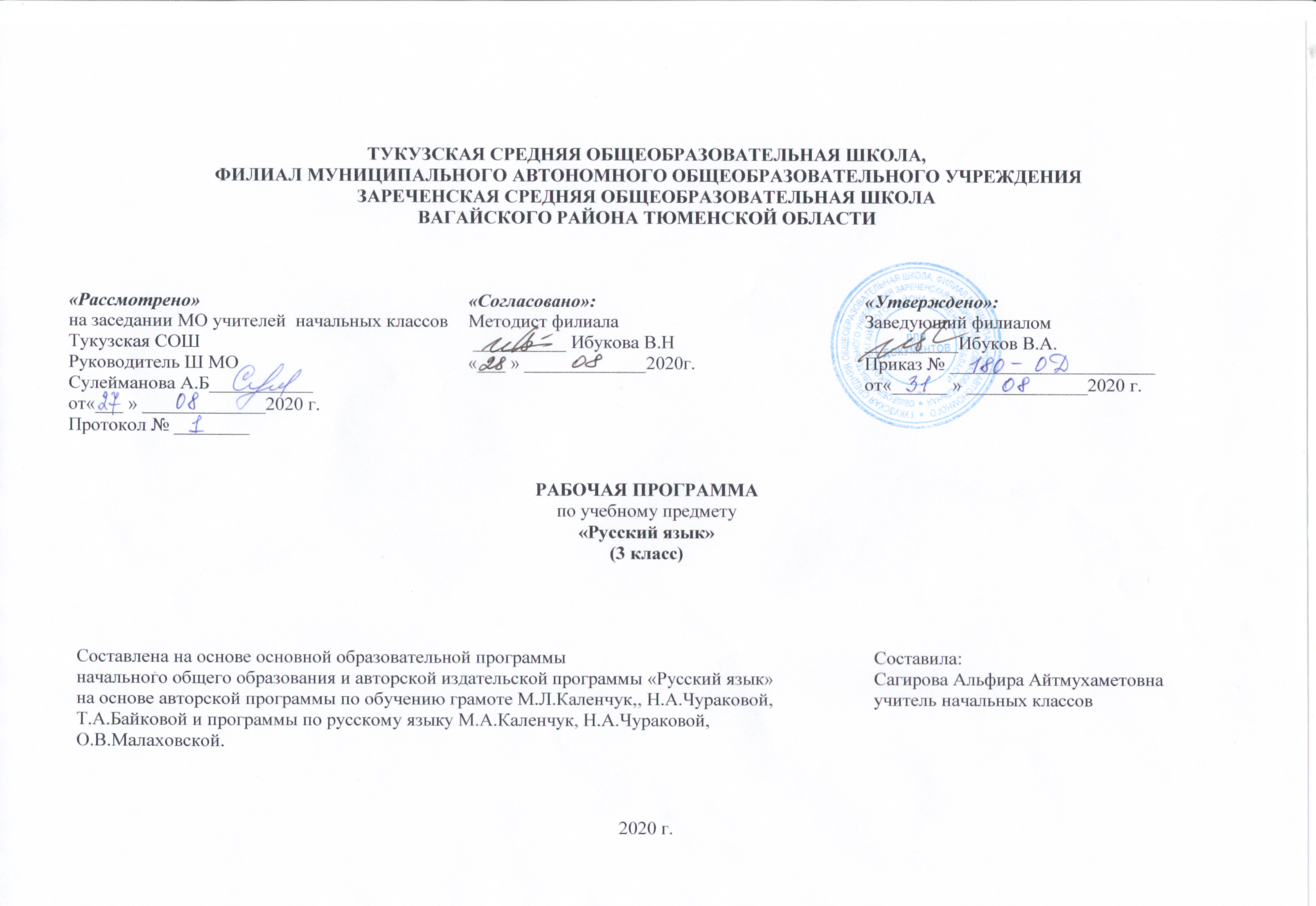 Планируемые результаты освоения учебного предмета «Русский язык»Личностные результаты:учебно-познавательный интерес  к новому учебному материалу и  способам решения новой задачиуметь оценивать  собственные знания по предмету;проявлять познавательную инициативу в оказании помощи соученикам;формулировать вопросы, устанавливать взаимосвязи;понимать причины успешности   и   не успешности учебной деятельности;ориентация на самоанализ и самоконтроль результата, на анализ соответствия результатов требованиям конкретной  задачи, на понимание предложений и оценок учителей, товарищей, родителей.Метапредметные результаты:Регулятивные УУД:самостоятельно формулировать цели урока после предварительного обсуждения;совместно с учителем обнаруживать и формулировать учебную проблему;составлять план решения проблемы (задачи) совместно с учителем;работая по плану, сверять свои действия с целью и, при необходимости, исправлять ошибки с помощью учителя;в диалоге с учителем вырабатывать критерии оценки и определять степень успешности выполнения своей работы и работы всех, исходя из имеющихся критериев;осуществлять самоконтроль и контроль за ходом выполнения работы и полученного результата.Познавательные УУД:свободно ориентироваться в корпусе учебных словарей, быстро находить нужную словарную статью;свободно ориентироваться в учебной книге: уметь читать язык  условных обозначений; находить нужный текст по страницам «содержание» и «оглавление»;быстро находить выделенный фрагмент текста, выделенные строчки  и слова на странице и развороте;находить в специально выделенных разделах нужную информацию;работать  с  текстом  (на  уроках  развития  речи):  выделять в  нем  тему  и  основную  мысль  (идею,  переживание);  выделять информацию,  заданную  аспектом рассмотрения,  и  удерживать заявленный аспект;работать с несколькими источниками информации (с частями учебной книги, в одной из которых — система словарей, тетрадью для самостоятельной  работы  и  дополнительными  источниками  информации — другими учебниками комплекта, библиотечными книгами, сведениями из Интернета); текстами и иллюстрациями к текстам.                   Коммуникативные УУД:доносить свою позицию до других: оформлять свои мысли в устной и письменной речи с учётом своих учебных и жизненных речевых ситуаций;доносить свою позицию до других: высказывать свою точку зрения и пытаться её обосновать, приводя аргументы; уважительно относиться к позиции другого, пытаться договариваться;понимать основание  разницы двух заявленных точек зрения, двух позиций и мотивированно присоединяться к одной из них или отстаивать собственную точку зрения; работать с соседом по парте, в малой группе, в большой группе: распределять между собой работу и роли, выполнять свою часть работы и встраивать ее в общее рабочее поле.Предметные результатами  изучения курса « Русский язык» в 3-м классе являются формирование следующих компетенций.Раздел «Фонетика и графика» - выполнять звукобуквенный анализ слова (определять количество слогов, выполнять элементарную транскрипцию, находить  ударный и безударные слоги, соотносить количество и порядок расположения  букв  и  звуков,  давать  характеристику  согласных и гласных звуков). - проводить фонетико-графический (звукобуквенный) разбор  слова самостоятельно по предложенному в учебнике алгоритму,  оценивать  правильность  проведения  фонетико-графического  (звукобуквенного) разбора слов.Раздел «Орфоэпия»	 -   правильно употреблять приставки на - и о- в словах надеть, надевать, одеть, одевать;  - правильно произносить орфоэпически трудные слова из орфоэпического минимума, отобранного для изучения в этом классе (что, чтобы). - правильно произносить орфоэпически трудные слова из орфоэпического минимума, отобранного для изучения в 3 классе; - правильно  употреблять  предлоги  о  и  об  перед  существительными, прилагательными, местоимениями; - правильно употреблять числительные ОБА и ОБЕ в разных падежных формах; - соблюдать нормы русского литературного языка в собственной речи и оценивать соблюдение этих норм в речи собеседников (в объеме представленного в учебнике материала); - находить при сомнении в правильности постановки ударения или произношения слова ответ самостоятельно (по словарю учебника) или обращаться за помощью (к учителю, родителям и др.).Раздел «Морфемика и словообразование»- сравнивать слова, связанные отношениями производности: объяснять, какое из них от какого образовано, указывая способ словообразования  (с  помощью  приставки,  с  помощью  суффикса, с помощью приставки и суффикса одновременно, сложением основ с соединительным гласным); - мотивированно выполнять разбор слова по составу на основе словообразовательного анализа (вычленять окончание и основу, в составе основы находить корень, приставку, суффикс); - обнаруживать регулярные исторические чередования (чередования, видимые на письме).Раздел «Лексика» - отличать прямое и переносное значения слова;- находить в тексте синонимы и антонимы;- отличать однокоренные слова от омонимов и синонимов.- подбирать  синонимы  для  устранения  повторов  в  речи;  использовать их для объяснения значений слов;- подбирать антонимы для точной характеристики предметов при их сравнении;- различать употребление в тексте слов в прямом и переносном значении (простые случаи);- выбирать  слова  из  ряда  предложенных  для  успешного  решения коммуникативной задачи.Раздел «Морфология» - различать  части  речи:  существительное,  прилагательное, глагол, местоимение, предлог;- различать на письме приставки и предлоги;- изменять существительные по числам и  падежам; определять их род;- различать названия падежей.- изменять прилагательные по числам, падежам и родам;- изменять глаголы по временам и числам; в прошедшем времени — по родам; в настоящем и будущем времени — по лицам. - проводить  морфологический  разбор  имен  существительных, имен прилагательных и глаголов по предложенному в учебнике алгоритму, - оценивать правильность проведения морфологического разбора;- находить в тексте такие части речи, как личные местоимения  и наречия, предлоги вместе с существительными и личными местоимениями, к которым они относятся, союзы и, а, но, частицу  не при глаголах.Раздел «Синтаксис» - находить в составе предложения все словосочетания; в словосочетании  находить  главное  слово  и  зависимое,  ставить  от первого ко второму вопрос;- находить в предложении основу (подлежащее и сказуемое) и второстепенные члены предложения (дополнение, обстоятельство, определение);- задавать смысловые и падежные вопросы к разным членам предложения; - различать второстепенные члены предложения — дополнение, обстоятельство, определение;- выполнять в соответствии с предложенным в учебнике алгоритмом разбор простого предложения (по членам предложения, синтаксический), оценивать правильность разбора;- различать простые и сложные предложения.Содержательная линия «Орфография и пунктуация» - определять орфограммы;- использовать разные способы проверок орфограмм (путем подбора  родственных  слов,  изменения  формы  слова,  разбора слова по составу, определения принадлежности слова к определенной части речи, использования словаря);- писать словарные слова в соответствии с заложенным в программе минимумом;- писать о-ё после шипящих в окончаниях существительных;- писать  слова  с  наиболее  употребительными  приставками, с приставкой с, приставками на -с, -з;- писать слова с суффиксами -ек и -ик;- писать  безударные  падежные  окончания  существительных и прилагательных;- писать  о-ё  после  шипящих  и ц  в падежных  окончаниях  существительных;- находить  нужные  словарные  статьи  в  словарях  различных типов и читать словарную статью, извлекая необходимую информацию; - осознавать  место  возможного  возникновения  орфографической ошибки;- подбирать примеры с определенной орфограммой;- при составлении собственных текстов перефразировать записываемое,  чтобы  избежать  орфографических  и  пунктуационных ошибок;- при  работе  над  ошибками  осознавать  причины  появления ошибки  и  определять  способы  действий,  помогающие  предотвратить ее в последующих письменных работах.Содержательная линия «Развитие речи» - определять тему и основную мысль (основное переживание) текста,  составлять  план  текста  и  использовать  его  при  устном и письменном изложении, при устном и письменном сочинении;- членить текст на абзацы, оформляя это членение на письме;- грамотно писать и оформлять письма элементарного содержания;- владеть  нормами  речевого  этикета  в  типизированных  речевых  ситуациях  (разговор  по  телефону;  разговор  с  продавцом в магазине; конфликтная ситуация с одноклассником и пр.);- работать со словарями;- соблюдать орфоэпические нормы речи;- устному повседневному общению со сверстниками и взрослыми с соблюдением норм речевого этикета;- писать  записки,  письма,  поздравительные  открытки  с  соблюдением норм речевого этикета; - создавать тексты по предложенному заголовку;- подробно или выборочно пересказывать текст;- пересказывать текст от другого лица;- анализировать и корректировать тексты с нарушенным порядком предложений, находить в тексте смысловые пропуски;- корректировать  тексты,  в  которых  допущены  нарушения культуры речи;- анализировать  последовательность  собственных  действий при  работе  над  изложениями  и  сочинениями  и  соотносить  их с разработанным алгоритмом;- оценивать правильность выполнения учебной задачи: соотносить  собственный  текст  с  исходным  (для  изложений)  и  с  назначением, задачами, условиями общения (для самостоятельно создаваемых текстов).2.Содержание курса «Русский язык»3 класс (170 ч)Фонетика и орфография (20 часов)Закрепление общего правила обозначения фонетических чередований на письме: чередующиеся в одном и том же корне звуки обозначаются на письме одинаково, в соответствии с проверкой. Различные способы проверок подобных написаний.Понятие об орфограмме. Виды изученных орфограмм.Написание двойных согласных в корне слова и на стыках морфем.Правописание наиболее употребительных приставок, приставки –с, приставок на  -с, -з-Правописание предлогов.Разграничение на письме приставок и предлогов.Представление о «беглом гласном» звуке. Написание суффиксов –ик-/-ек- с учетом беглого гласного.Написание суффикса -ок- после шипящих.Звукобуквенный разбор слова.Морфемика и словообразование (20 часов)Образование слов с помощью суффиксов. Образование слов с помощью приставок. Образование слов с помощью     приставки и суффикса одновременно. Сложные слова с соединительными гласными.Чередования звуков, видимые на письме (исторические чередования). Системность подобных чередований при словообразовании и словоизменении.Разбор слова по составу.Морфология  и лексика (85  часов)      Понятие о частях речи.Имя существительное как часть речи. Категориальное значение.Разряды по значению (на уровне наблюдения). Одушевленность.Значение числа. Изменение по числам. Значение рода. Синтаксическое значение падежа (изменение слова для       связи с другими словами в предложении). Склонение как изменение по числам и падежам.Синтаксическая функция имен существительных в предложении.Три склонения существительных. Правописание безударных падежных окончаний.Морфологический разбор имени существительного.Имя прилагательное как часть речи. Категориальное значение.Начальная форма. Зависимость от имени существительного в значениях числа, рода и падежа. Значение числа. Склонение (твердый и мягкий варианты).Синтаксическая функция имен прилагательных в предложении.Правописание безударных падежных окончаний.Написание о-ё после шипящих и «ц» в падежных окончаниях существительных. Написание  существительных с суффиксом -ищ-.Местоимение как часть речи (общее представление). Категориальное значение. Личные местоимения. Изменение по лицам и числам.Глагол как часть речи. Категориальное значение. Неопределенная форма глагола как его начальная форма.Суффикс неопределенной формы -ть (-ти, -чь). Суффикс -л- глагола прошедшего времени. Другие глагольные суффиксы -а, -е, -и, -о, -у, -я, постфиксы -ся (сь). Изменение по временам. Изменение по числам.Изменение в прошедшем времени по родам. Изменение в настоящем и будущем времени по лицам. Связь форм   лица с личными местоимениями.Синтаксическая функция глаголов в предложении.Различение написания -ться и тся в глаголах, стоящих в неопределенной форме и в формах 3 л. ед. и мн. ч.Многозначность слова. Прямое и переносное значение слова.Омонимы. Способы разграничения многозначных и омонимичных слов. Синонимы. Отличия однокоренных слов от синонимов и омонимов. Антонимы.Происхождение слов. Использование сведений о происхождении слов при решении орфографических задач.                       Синтаксис и пунктуация  (15 часов)Словосочетание и предложение. Понятие о главных и неглавных членах предложения. Подлежащее и сказуемое как основа предложения. Значение второстепенных членов предложения. Понятие дополнения, обстоятельства, определения. Формирование умения ставить смысловые и падежные вопросы к разным членам предложения.Формирование умения составлять схему предложения.Разбор простого предложения по членам предложения.Лексикография (изучается во всех разделах в течение года)Использование учебных словарей: толкового, словаря устойчивых выражений, орфографического (словарь «Пиши правильно»), обратного, орфоэпического (словарь «Произноси правильно»), этимологического (Словарь происхождения слов) для решения орфографических и орфоэпических задач, а также задач развития речи.Развитие речи с элементами культуры речи (30 часов)Построение текста. Выделение в тексте смысловых частей.Подбор заголовков к каждой части текста и к тексту в целом. Составление плана текста. Использование плана для пересказа текста, устного рассказа по картине, написания изложения и сочинения.Освоение изложения как жанра письменной речи.Различение текста-описания и текста-повествования. Обнаружение в художественном тексте разных частей: описания и повествования. Сочинение по наблюдениям с использованием описания и повествования.Сравнение научно-популярных и художественных текстов.Различение развернутого научного сообщения на заданную тему и словарной статьи на эту же тему.Определение темы и основной мысли живописного произведения.Сочинение по картине с использованием описания и повествования. Сравнительный анализ разных текстов и живописных произведений, посвященных одной теме (сравнение основной мысли или переживания); сравнительный анализ разных текстов и живописных произведений, посвященных разным темам (сравнение основной мысли или переживания).«Азбука вежливости»: закрепление основных формул речевого этикета, адекватных ситуации речи (в беседе со школьниками или со взрослыми). Дальнейшее освоение жанра письма с точки зрения композиции и выбора языковых средств в зависимости от адресата и содержания.СловарьАвтобус, аллея, аптека, багаж, библиотека, болото, вагон, винегрет, вокзал, восток, герой, горох, горячий, декабрь, дорога, животное, завтрак, запад, земляника, комбайн, компьютер, космонавт, космос, Кремль, кровать, лестница, магазин, малина, месяц, металл, метро, молоток, ноябрь, обед, овощ, огурец, однажды, октябрь, орех, осина, отец, песок, пирог, пирожное, победа, погода, помидор, потом, праздник, пшеница, ракета, рассказ, расстояние, рисунок, север, сентябрь, сирень, соловей, солома, тарелка, топор, трактор, трамвай, троллейбус, ужин, февраль, футбол, хоккей, хороший, четверг, чувство, шоссе, шофёр, экскурсия, январь (75 слов)3.Тематическое распределение часов№ п/пТемаКоличество уроковФонетика и орфография- 20                                                                                           Фонетика и орфография- 20                                                                                           Фонетика и орфография- 20                                                                                           1РР. Для чего нужна речь? Что  такое орфограмма?12Что такое орфограмма «Безударные гласные в корне слова»13Что такое орфограмма «Жи-ши пиши с буквой»14Чтотакое орфограмма «Непроизносимые согласные»15РР.Какие бывают предложения.16Какие бывают предложения17Что такое орфограмма18Звуко - буквенный разбор слова19Самостоятельная работа по теме «Орфография»110Входной диктант «Осень»111Части речи. Имя существительное.112 Имя существительное.Изучение новой темы.113Имя существительное. Повторение.14Имя существительное.РР.Что такое текст115Имя прилагательное.116Имя прилагательное. Закрепление.117РР. Последовательность предложений в тексте. Работа с картиной. Устное сочинение118Глагол.119Глагол. Закрепление.120Глагол. Повторение.1Морфемика и словообразование - 20                                                                                      Морфемика и словообразование - 20                                                                                      Морфемика и словообразование - 20                                                                                      21Многозначные слова. Прямое и переносное значения слов.122Многозначные слова. Прямое и переносное значения. Закрепление.123Части речи. Местоимение.124Части речи. Местоимение. Закрепление.125РР. Главное переживание автора, выраженное в тексте. Работа с картиной. Сравнительный анализ.126Предлоги и приставки.127Научное название главных членов предложения.128Синонимы.129Изменение существительного по числам130Тематическая самостоятельная работа «Имена существительные»131РР. План текста.Изменение имен существительных по падежам132РР.Порядок абзацев в тексте133Изменение имен существительных по падежам134Падежи имен существительных. Именительный падеж135Падежи имен существительных. Родительный падеж136РР. Устное изложение. Родительный падеж137Падежи имен существительных. Дательный падеж.138РР. Письменное изложение « Грибы».139Тематическаясамостоятельнаяработа по теме «Имя существительное»140Падежи имен существительных. Винительный падеж.1Морфология и лексика - 85                                                                        Морфология и лексика - 85                                                                        Морфология и лексика - 85                                                                        41 «Падежи имен существительных».Самостоятельная работа.                142Диктант. «Весенний день»143Винительный падеж144Винительный падеж. Повторение.145Творительныйпадеж146Творительный падеж. Закрепление.47РР. Описание и повествование.148Предложный падеж.149Предложный падеж.Повторение.150Типы текстов: описание и повествование151Антонимы152Антонимы. Закрепление153Различение падежей154Различение падежей. Самостоятельная работа.155Устойчивыевыражения.156Склонение имен существительных. РР. Работа с картиной157РР.Типы текстов: описание и повествование158Склонениеименсуществительных159Имена существительные 1 склонения160Имена существительные 3 склонения161РР.Работа с картиной162Написание удвоенной буквы согласного на границе частей слова 163Написание удвоенной буквы согласного на границе частей слова. Закрепление.164Обобщение по теме «Склонение имен существительных»165Различение склонений имёнсуществительных166Диктантза 1 полугодие «Пернатые друзья»167РР.Типы текстов: описание и повествование168Различение склоненийимёнсуществительных.Изучение новой темы.169Различение склонений имен существительных.170Различение склонений имен существительных. Закрепление.171Различение склонений имен существительных. Повторение.172РР.Изложение “Снеговик»173Обобщение склонений имен существительных.174Второстепенные членыпредложения. Обстоятельство175Второстепенныечленыпредложения. Дополнение176Второстепенные члены предложения. Дополнения177Второстепенные члены предложения. Дополнения. РР. Составление рассказа по рисунку.178Второстепенные члены предложения.РР.Азбука вежливости179Безударные окончания существительных в единственном числе. Изучение новой темы.180Безударные окончания существительных в единственном числе. Повторение.181Безударные окончания существительных в единственном числе.Закрепление.182Заседание клуба «Как пишутся приставки»183РР.Научный текст.184Правописание приставок185Безударные окончания существительных в единственном числе.186Безударные окончания существительных в единственном числе. Повторение.187Безударные окончания существительных в единственном числе. Закрепление.188РР.Научныйтекст189Безударные окончания существительных в единственном числе190Самостоятельнаяработа по теме « Безударные окончания существительных»191Значения слов192Научный текст193Безударные окончания существительных в единственном числе194Безударные окончания существительных 1 и 2 склонения в единственном числе195Окончания существительных 1 и 2 склонения196Слова с удвоенной буквой согласного, пришедшие из других языков197РР.Работа с картиной198Окончания существительных 3 склонения199«Окончания существительных».Самостоятельная работа.1100Слова с удвоенной буквой согласного, пришедшие из других языков1101Написание букв О и   Е после шипящих и Ц в окончаниях существительных1102Написание букв О и Е после шипящих и Ц в окончаниях существительных. Повторение.1103Написание букв О и Е после шипящих и Ц в окончаниях существительных. Закрепление.1104Заседание клуба «Жизнь корня в составе разных частей речи»1105Окончания существительных во множественном числе в И.п. Изучение новой темы.1106Окончания существительных во множественном числе в И.п. Закрепление.1107РР. Письменное изложение «Синичка»1108Окончания существительных во мн. числе в Р.п.РР.Работа с картиной1109Написание существительных с суффиксом -ИЩ-1110Написание существительных с суффиксом -ИЩ-1111 «Написание существительных». Самостоятельная работа.1112Работа над ошибками. Окончания существительных во множественном числе в разных падежах.1113Окончания существительных во множественном числе в разных падежах.1114Р.Р.Азбука вежливости.  Как правильно говорить по телефону.1115Окончания существительных во множественном числе в разных падежах1116«Окончания существительных». Самостоятельная работа.1117Существительные с суффиксом-ОК-1118Резервныйурок. Существительные с суффиксом –ок.1119Резервный урок. Существительные с суффиксом - ок1120Изменение прилагательных по родам и числам.1121Изменение прилагательных по падежам1122Окончания прилагательных мужскогои среднего рода в И.п. и В.п.1123Окончания прилагательных мужского и среднего рода в Р.п. и В.п.1124РР. Сочиняем басню по картине.1125Падежные окончания прилагательных мужского, среднего и женского рода1Синтаксис и пунктуация - 15Синтаксис и пунктуация - 15Синтаксис и пунктуация - 15126 « Окончания прилагательных». Самостоятельная работа.1127Чередование звуков в корне слова, видимое на письме. Е и О–беглыегласные звуки1128Устное изложение «Рыжик»1129Чередование звуков в суффиксах слов, видимое на письме. Е и О–беглыегласные звуки1130Склонение прилагательных во множественном числе1131Окончания прилагательных во множественном числе в И.п. и В.п.1132Окончания прилагательных во множественном числе в Р.п., В.п., П.п.1133РР.Устный рассказ по рисунку.1134 «Окончания прилагательных». Самостоятельная работа.1135Второстепенные члены предложения. Определения.1136Слова с удвоенной  буквой согласного.1137РР. Письменное изложение « В берлоге»1138Глагол. Начальная форма глагола1139Написание частицы -ся1140Написание Ь перед частицей -ся1Развитие речи с элементами культуры речи - 30Развитие речи с элементами культуры речи - 30Развитие речи с элементами культуры речи - 30141Другие суффиксы глагола: -а-, -е-,-и-, -о-, -у-,-я-1142Другие суффиксы глагола: -а- ,-е-,-и-,-о-,-у-,-я-.Повторение.1143РР.Работа с картиной1144Времена глагола. Прошедшее время глагола.1145Настоящее время глагола1146Настоящее время глагола. Закрепление.1147 « Времена глагола». Самостоятельная работа.1148 «Времена глагола». Продолжение. Самостоятельная работа.1149Будущее время глагола1150Обобщение: времена глагола; изменение по лицам и родам1151Написание Ь после шипящих во всех формах глагола1152Контрольная работа «Написание частицы - ся»1153Работа над ошибками. РР. Работа с картиной.1154Контрольный  диктант « Осенью»1155Повторение пройденного по теме «Глагол»1156Глагол.1157Глагол. Закрепление.1158Глагол. Повторение.1159Глагол. Решение упражнений.1160Задание для членов клуба «Ключ и заря»1161Работа с картиной.1162Имя прилагательное. Закрепление.1163Склонение имен прилагательных. 1164Предлог. Повторение.1165Предлог. Закрепление.1166Имя существительное. Повторение.1167Различение имен существительных по падежам.1168Склонения имен существительных. Закрепление.1169Местоимение. Повторение.1170Орфограммы. Повторение правил.1Всего: 170 уроков.Всего: 170 уроков.Всего: 170 уроков.